The following scenarios are to be used for practice in determining when to run a case with a date. All case examples and names are fictitious. 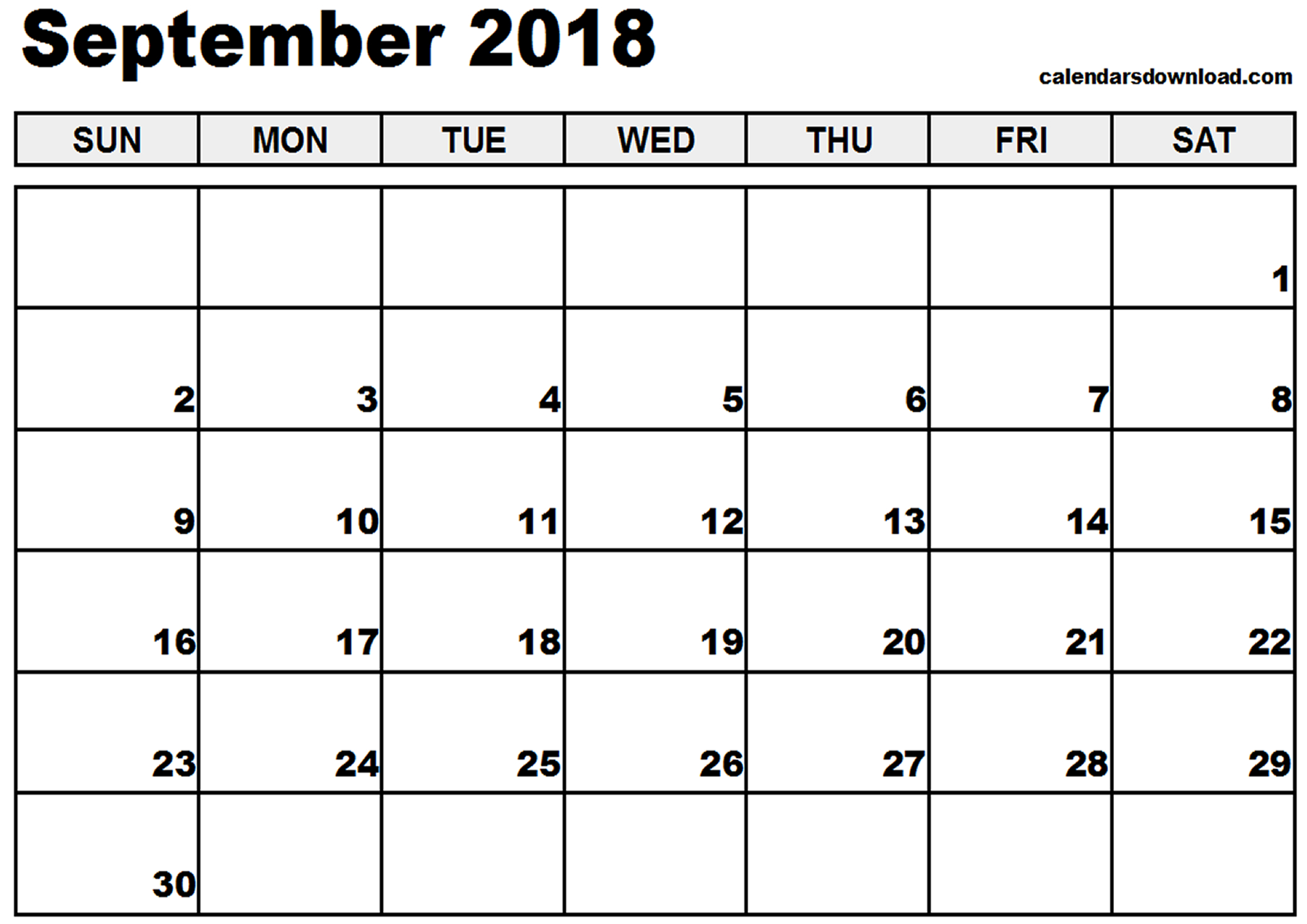 In all scenarios, Adverse Action is September 17, 2018. Scenario 1:  Mary is a household of one and is open for FS only. Mary reports on 9/14/18 that her job at Dog Zone ended 9/11/18 and she expects to receive her final check 9/21/18. Mary does not expect to have any income (earned or unearned) in the month of October. Would you need to run this case with a date? NoWhy or Why not? The income ending was reported prior to adverse action in the month of September. End dating the screen 9/2018 and initiating eligibility will impact as of October.If you do run with a date, what month(s) would you use? N/AScenario 2: Yasmine is a household of one and is open for MAGP only. On 9/18/18 she reports that she has given birth to her daughter Jessela. Would you need to run this case with a date? YesWhy or Why not? The change was reported after adverse action in September but prior to the end of the month. If you do run with a date, what month(s) would you use? September, October and ongoingScenario 3: Latasha is currently open for FoodShare. Latasha’s household consists of herself, her husband Jon and their son Marcus. On 9/19/18 Latasha calls to report that Jon’s unemployment benefits (UIB) ended 9/2/18 which has caused a drastic decrease in the household income. You have verified the final UIB check was received 9/2/18 as Jon has exhausted his benefits.Would you need to run this case with a date? YesWhy or Why not? The decreased income was reported and verified in the current month.If you do run with a date, what month(s) would you use? OctoberWhich program(s) would you confirm? Since the change was confirmed after Adverse Action, we would confirm FS only for October, then run ongoing and confirm HC and FS. Scenario 4: Sam is a household of one and is receiving FoodShare and MAGS. On 9/19/18 Sam calls to report that he has begun a full time job at McDonald’s. He will be paid bi-weekly and will be working 40 hours per week at $10.00 per hour. This income will put Sam over the income limits for MAGS and will reduce his monthly FS to $15 each month.Would you need to run this case with a date? NoWhy or Why not? Changes that will have a negative impact on benefits do not take effect until the following month. Since this change was reported after adverse action in September, the change would not impact benefits until November. If you do run with a date, what month(s) would you use? N/A